Recette – Mini Croustade aux pommesÉtape #1 – Couper les pommes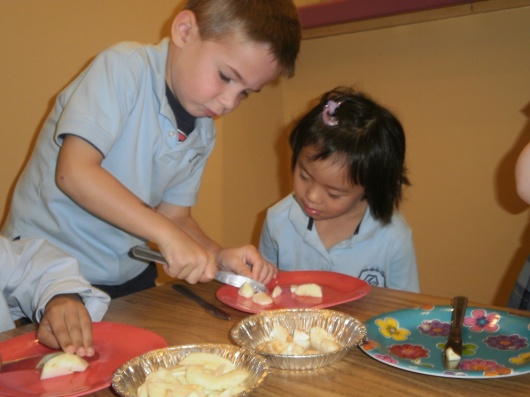 Étape #2 – Ajouter la cannelle et la cassonade et mélange.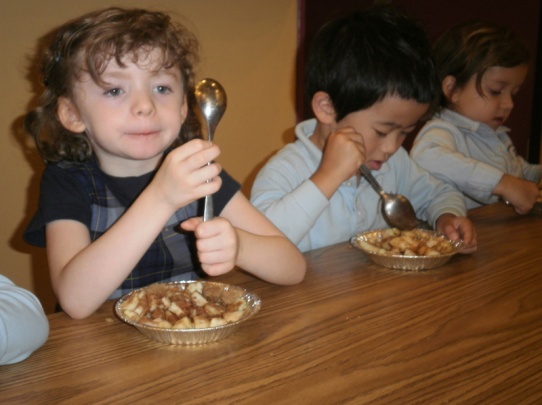 Étape #3 - Combiner l'avoine, la farine, la cassonade, la cannelle et le beurre dans un autre bol et mélanger.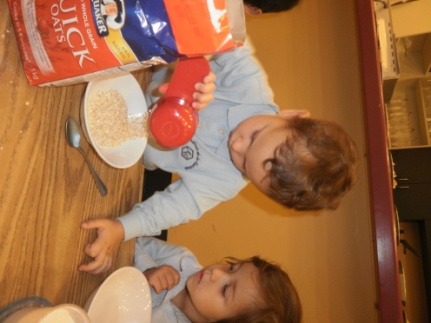 Étape #4 - Ajouter le mélange d'avoine aux pommes.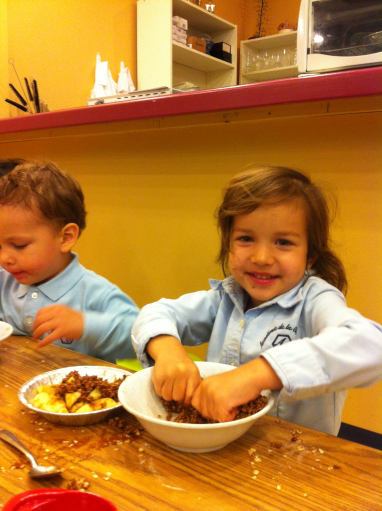 Étape #5 - Cuire la tarte pendant 20 minutes.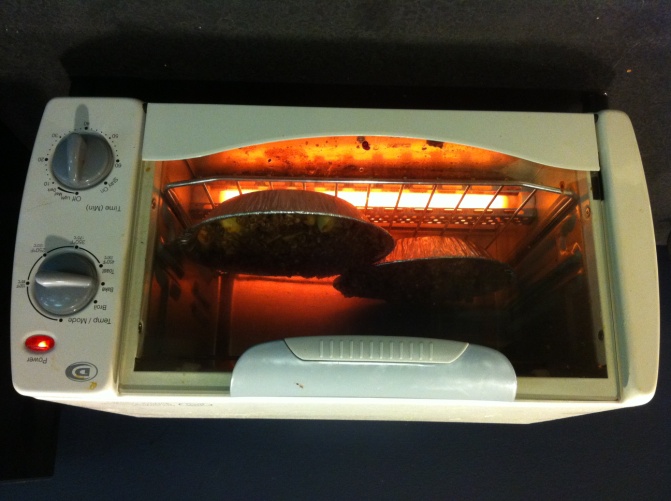 Étape #6 – Laisser refroidir et savourer!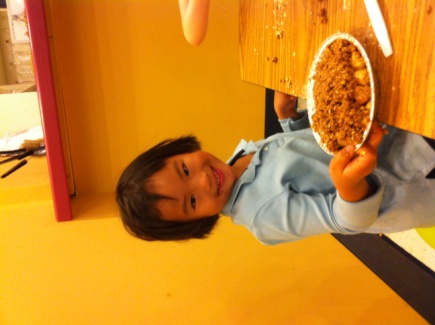 